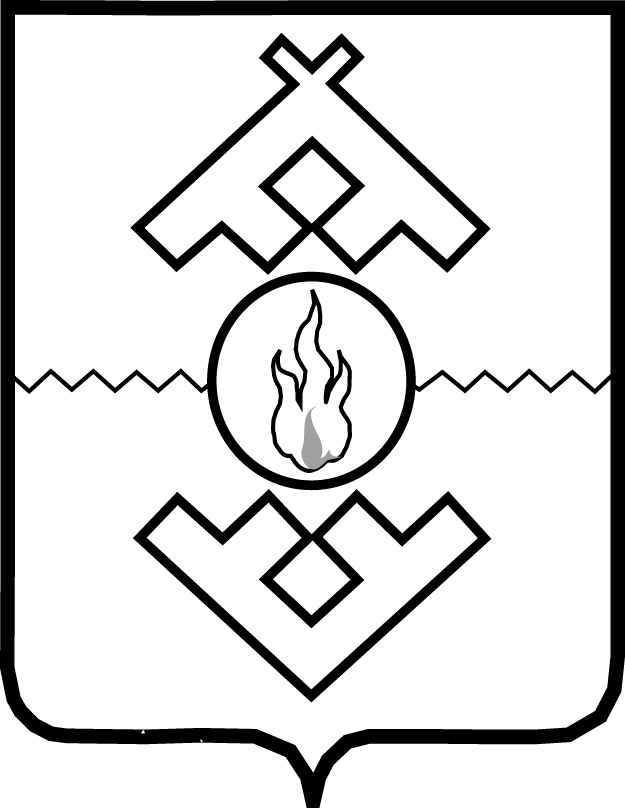 Управлениерегиональной политики и информации Ненецкого автономного округаПРИКАЗот 19 мая 2014 г. № 9г. Нарьян-МарОб утверждении Порядка опубликования в официальном печатном издании Ненецкого автономного округа «Сборник нормативных правовых актов Ненецкого автономного округа» Руководствуясь законом Ненецкого автономного округа от 03.02.2006 № 673-оз «О нормативных правовых актах Ненецкого автономного округа», постановлением Администрации Ненецкого автономного округа                              от 27.05.2008 № 80-п «Об утверждении Инструкции по делопроизводству                  в Администрации Ненецкого автономного округа, Аппарате Администрации Ненецкого автономного округа и иных органах исполнительной власти Ненецкого автономного округа», постановлением Администрации Ненецкого автономного округа от 17.07.2012 № 202-п «О ведомственной (отраслевой) принадлежности государственных унитарных предприятий Ненецкого автономного округа и государственных учреждений Ненецкого автономного округа» ПРИКАЗЫВАЮ:Утвердить Порядок опубликования в официальном печатном издании Ненецкого автономного округа «Сборник нормативных правовых актов Ненецкого автономного округа» согласно Приложению.Государственному бюджетному учреждению Ненецкого автономного округа «Редакция общественно-политической газеты Ненецкого автономного округа «Няръяна вындер» («Красный тундровик») обеспечить опубликование в официальном печатном издании Ненецкого автономного округа «Сборник нормативных правовых актов Ненецкого автономного округа» в рамках государственного задания.Возложить персональную ответственность за исполнение настоящего приказа на главного редактора государственного бюджетного учреждения Ненецкого автономного округа «Редакция общественно-политической газеты Ненецкого автономного округа «Няръяна вындер» («Красный тундровик») Безумову С.А.Настоящий приказ вступает в силу со дня его официального опубликования.Начальник Управления                                                              О.И. МалыгинаПорядок опубликованияв официальном печатном издании Ненецкого автономного округа«Сборник нормативных правовых актовНенецкого автономного округа»1. Настоящий Порядок регулирует вопросы опубликования текстов  нормативных правовых актов Ненецкого автономного округа в официальном печатном издании Ненецкого автономного округа «Сборник нормативных правовых актов Ненецкого автономного округа» (далее – Сборник НПА НАО).2. Нормативные правовые акты Ненецкого автономного округа направляются правотворческими органами для опубликования в государственное бюджетное учреждение Ненецкого автономного округа «Редакция общественно-политической газеты Ненецкого автономного округа «Няръяна вындер» («Красный тундровик») с сопроводительным письмом за подписью руководителя на бумажном (копия подлинника текста правового акта) и электронном носителях.3. Ответственность за соответствие электронной копии документу, направленному для опубликования в государственное бюджетное учреждение Ненецкого автономного округа «Редакция общественно-политической газеты Ненецкого автономного округа «Няръяна вындер» («Красный тундровик») на бумажном носителе, несут правотворческие органы.4. В случае выявления ошибок и опечаток в официально опубликованном тексте нормативного правового акта Ненецкого автономного округа официальное сообщение об этом подлежит опубликованию в Сборнике НПА НАО  в срок не позднее 15 (пятнадцати) рабочих дней со дня официального опубликования соответствующего нормативного правового акта Ненецкого автономного округа. В таком сообщении должно содержаться указание о правильном прочтении текста нормативного правового акта Ненецкого автономного округа. 5. Государственное бюджетное учреждение Ненецкого автономного округа «Редакция общественно-политической газеты Ненецкого автономного округа «Няръяна вындер» («Красный тундровик»):осуществляет контроль за правильностью и своевременностью опубликования в Сборнике НПА НАО нормативных правовых актов Ненецкого автономного округа в соответствии с законодательством;ведет учет опубликованных в Сборнике НПА НАО нормативных  правовых актов Ненецкого автономного округа;ежемесячно оформляет акт сверки опубликованных в Сборнике НПА НАО нормативных правовых актов Ненецкого автономного округа;осуществляет доставку тиража Сборника НПА НАО по адресу:               166000, Ненецкий автономный округ, г. Нарьян-Мар, ул. Смидовича,                           д. 20, каб. 17. __________Приложениек приказу Управления региональной политики и информации Ненецкого автономного округа от 19.05.2014 № 9 «Об утверждении Порядка  опубликования в официальном печатном издании Ненецкого автономного округа «Сборник нормативных правовых актов Ненецкого автономного округа»